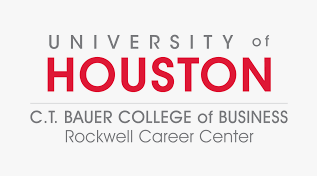 Resume and Cover Letter Presentation HomeworkCREATECover letter.Resume using Bauer template.VMOCKRun resume through VMOCK (on Gateway under external links) and get a score of at least 75 before uploading it to Gateway. GATEWAYUpload resume to Gateway for approval.Please note: a career counselor will be reviewing your resume during regular business hours. We may provide additional suggestions before we are able to approve your resume. We care about your success.Review resources on Gateway for at least 20 minutes daily (InterviewStream, job postings, etc.).